ENTREPRISECONTACTCATÉGORIESDans quelle catégorie souhaitez-vous candidater ? PRÉSENTATION DE L’ENTREPRISEQuelle est l’activité de votre entreprise ?Un collaborateur en situation de handicap dans l’entreprise, pourquoi ? Poste(s) occupé(s) par le(s) salarié(s) en situation de handicap dans votre entreprise ? Quelle(s) action(s) a ou ont été mise(s) en œuvre ? (ex : formation, accessibilité de l’entreprise ou du poste de travail, sensibilisation des salariés, …)ACTION MENÉEQuel a été votre partenaire pour vous accompagner dans votre action ?Cette action a-t ’elle concerné une ou plusieurs personnes en situation de handicap ?Décrivez l’action menée :Impact de l’action sur l’organisation de l’entreprise, d’un service, d’une équipe, …Quel bilan tirez-vous aujourd’hui de cette action ?Dossier à renvoyer par mail avant le 30 septembre 2017 auprès de :Peggy MANSOTTE – Action HandicapCPME Auvergne-Rhône-Alpes55 rue Sergent Michel Berthet - 69009 LYONTel : 04 72 53 74 74 / 06 76 43 00 99pmansotte@cpmeauvergnerhonealpes.fr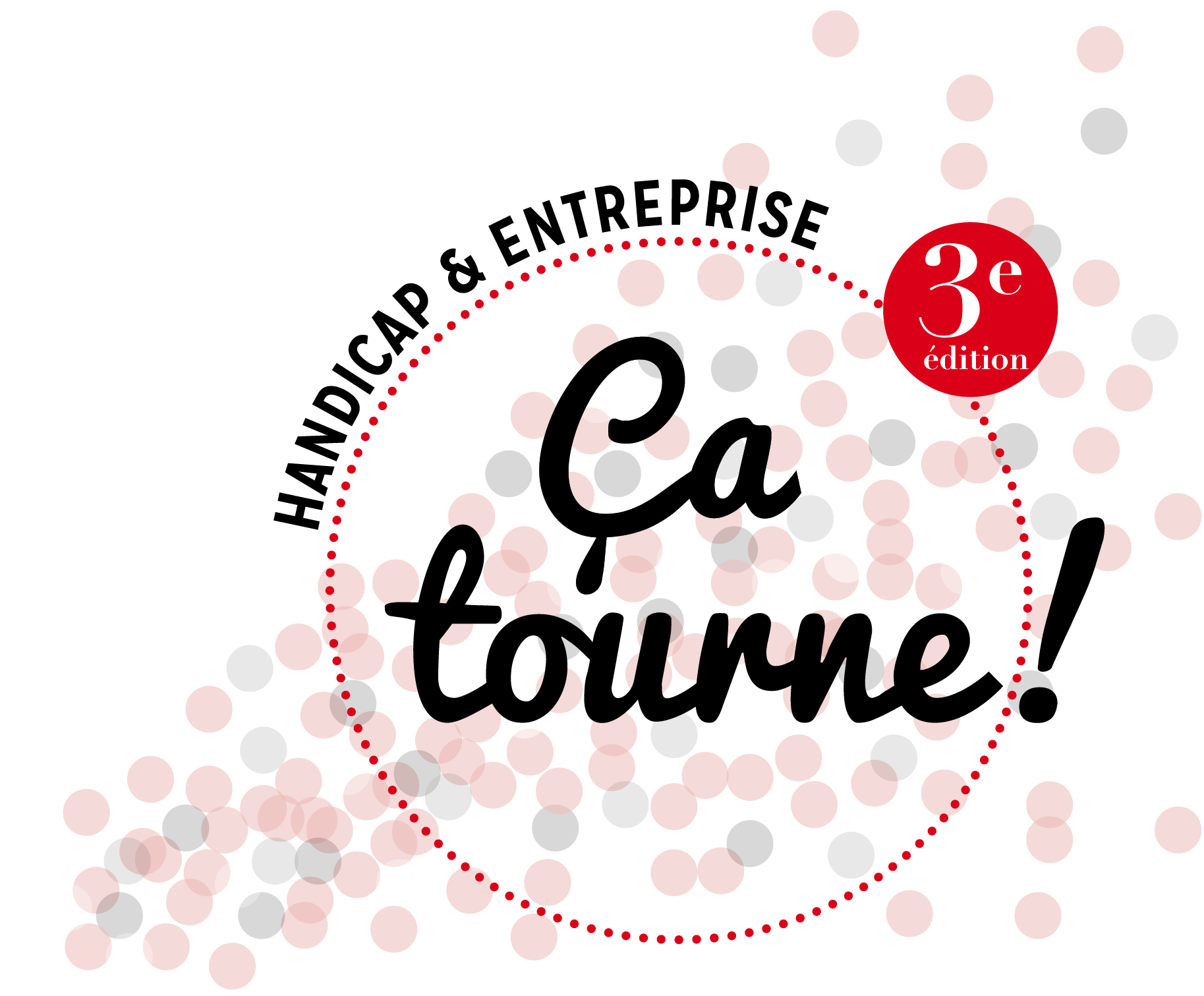 DOSSIER DE CANDIDATURE2017Ouverture des candidatures : du 1er au 30 Sept.2017Raison socialeSecteur d’activitéNb salariésNb travailleurs handicapésPrénom NomFonctionTéléphoneEmail AdresseCode PostalVilleAlternance - intégration de salarié handicapé en parcours d’alternance (contrat d’apprentissage ou de professionnalisation)Maintien dans l’emploi – Maintien de salarié rencontrant des problèmes de santé dans l’entreprise.Recrutement – recrutement de salarié en situation de handicap et parcours d’intégration dans l’entreprise.Nouveaux métiers / nouveaux horizons  Domaine d’activité ou projet d’entreprise impliquant des travailleurs handicapés dans des métiers d’avenir.Insertion de travailleurs handicapés rendue possible grâce à l’évolution technologique de l’environnement de travail.Innovation managériale – intégration de salarié en situation de handicap ayant induit un changement managérial positif dans l’entreprise.